Технологическая карта урока биологии Класс8     Учитель: Гарманова Елена ВладимировнаМОУ Мирновская СОШТип урока: урок изучения и первичного закрепления новых знаний с элементами проблемного обучения.Тема урока: Строение легких. Газообмен в легких и тканяхЦель урокаПланировать и анализировать свою деятельность в ходе изучения темы «Строение легких. Газообмен в легких и тканях»Задачи урокаОбразовательныеповторить строение и функции верхних и нижних дыхательных, выявить  взаимосвязь строения и функций органов дыхания.углубить знания о газообмене в легких и тканях, о физиологической связи кровеносной и дыхательных систем.Развивающиеформировать у учащихся умение сравнивать,развивать творческое мышление и речь учащихся.продолжить формирование навыков самостоятельной работы Воспитательныерасширение кругозора учащихся и формирование интереса к предметуразвитие коммуникативных способностей.Универсальные учебные действия (УУД)Личностные: уметь работать в парах, оценивать себя и окружающих, оказывать помощь; осознавать потребность и готовность к самообразованию, в том числе и в рамках самостоятельной работы. Коммуникативные: формировать собственное мнение и позицию; уметь отстаивать свою точку зрения, осуществлять взаимный контроль и взаимопомощь; адекватно использовать речь для планирования и регуляции своей деятельностиРегулятивные: уметь ставить цели; анализировать пути достижения цели; принимать решение в проблемной ситуации; оценивать правильность выполнения действий; сверять свои действия с целью и, при необходимости, исправлять ошибки самостоятельно.Познавательные: анализировать, сравнивать, классифицировать и обобщать факты и явления; уметь проводить исследовательские действия; давать определения понятиям; устанавливать причинно-следственные связи; уметь определять возможные источники необходимых сведений, производить поиск информации, анализировать и оценивать её достоверность. Планируемые результатыПредметные (знать, уметь):  Газообмен в легких, газообмен в тканях, венозная кровь, артериальная кровь, диффузияЛичностные: умение отстаивать свою точку зрения, работать в пареМетапредметные: работать с  текстом, схемой, моделями, исследовательским материало; уметь сравнивать и анализироватьОсновные понятия, используемые на урокеГазообмен в легких, газообмен в тканях, венозная кровь, артериальная кровь, диффузияРесурсыМультимедийный проектор, экран,  флеш-анимация «Газообмен», презентация к уроку, карточки для работы на уроке; учебник СонинН.И., Сапин М.Р. «Биология. Человек», М. Дрофа, 2012Формы организации познавательной деятельности учащихсяИндивидуально-обособленная, парная,   коллективная, фронтальнаяМетоды обученияпо источнику передачи и восприятия информации: словесные, наглядные, практические;по степени самостоятельности мышления обучающихся: проблемно- поисковые;по стимулированию интереса к учению: опережающие задания, создание ситуации занимательности через использование мультимедийной презентации и планшета;методы контроля: взаимоконтроль, самоконтрольТехнологии работы с информациейЧтение текста, сопоставление, анализ, просмотр презентации, работа со схемой,  исследовательским материаломПриемы: беседа, создание ситуаций занимательности, работа с компьютерной презентацией, выполнение заданий на карточкахДидактическая структура урокаДеятельность учениковДеятельность учителяЗадания для учащихся, выполнение которых приведет к достижению запланированных результатовПланируемые результатыПланируемые результатыДидактическая структура урокаДеятельность учениковДеятельность учителяЗадания для учащихся, выполнение которых приведет к достижению запланированных результатовПредметныеУУДМобилизующий этап
      Этапы:1.Приветствие.2.Определение отсутствующих3.Проверка готовности к уроку4.Организация внимания5.Формулировка вместе с уч-ся темы и цели урока.Доброжелательный настрой, полная готовность класса к уроку, быстрое включение класса в деловой ритмДыхательная системаПоступление в организм кислорода.Записывают на карточке(Ответы ребят)ПриветствиеОпределение отсутствующих. Проверка готовности учащихся к уроку и помещения к уроку. Организация внимания всех учащихсяЗдравствуйте, ребята. Присаживайтесь. Рада видеть вас на сегодняшнем уроке. Настаиваемся на продуктивную работу и приступаем.-Вы начали изучать новую тему. Какую?Дыхание – свойство всех живых организмов. -Каково назначение дых. системы?- Сегодня на уроке мы продолжим изучение этого материала.Сообщение темы: «Строение легких. Газообмен в легких и тканях» Слайд 2– Как вы считаете, какова цель нашего урока? -Что вы уже знаете об органах дыхания?Проблемный вопросСлайд 3Проверить личную готовность к урокуНастрой на продуктивную работу на уроке.Введение в темуПовторяют полученный материал на прошлом урокеОпределяют цель урокаОценивать себя и окружающихРазвивать позитивное отношение к труду: готовить свое рабочее место Самоопределение учащихся на основе антиципации (способности  представить себе возможный результат действия до его осуществления)Проверка сформированности предметных и метапредметных компетенцийПовторение строения дыхательной системыМомент осознания учениками недостаточности имеющихся знаний1)Работа по группам:1группа.Строение легких Введение в тему «Строение легких Организация процесса восприятия, осознания, первичного обобщения и систематизации нового материала2 группа. Газообмен в легких.Понятия парциального давления газов, диффузия3группа.Газообмен в тканях. 2)Проведение первичного обобщения.3).Демонстрация практической значимости нового материалаКоллективная познавательная деятельность всего класса, применение теоретических знаний на практике: определить  органы на карточкеАнализируют состав вдыхаемого и выдыхаемого воздуха.Работают по карточкам «Интересные факты о легких»Делают выводы о строении легких.Выбирают термины и понятия, касающиеся темы «Строение легких»Читают материал в учебнике и воспроизводят с помощью моделей процесс газообмена в легких. Заполняют схему «Строение альвеолы и газообмен»Читают материал в учебнике с.164 и дополняют текст на карточке «Газообмен в тканях» словами.Работаю коллективно по заданию №5 и по слайду: сравнение процессов в легких и тканях.Анализируют флешанимацию. Делают вывод о газообмене.Направление  на определение типичных недостатков, исправление ошибокСлайд 4Слайд5-6Слайд 7Дополнительные сведения дает учитель:-плевра-плевральная жидкость-доли легких-грудная клеткаСлайды 8-10Работает вместе с учащимися на слайде  по заполнению схемы «Газообмен в легких»Слайд 11Объясняет и направляет ход выполнения задания.Физкультминутка: дыхательная гимнастикаВместе с уч-ся анализирует и сопоставляет процессы газообмена.Слайды 12,131.Определить строение дыхательной системы (работа со схемой)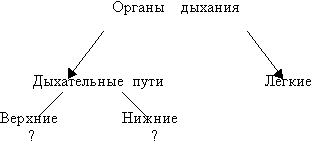 2.Определить органы дыхательной системы.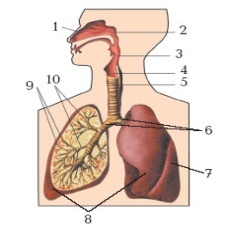 Рассказывают о легких, как особенном органе, осуществляющим газообмен.3.Задание для всех:Выбрать из списка понятия, которые говорят нам о строении легких:Плевра, доли легких, плевральная жидкость, альвеолы.4.Задание для всех:Воспроизвести схему  №4 в карточке.Заполняют на карточке «Газообмен в тканях» текст, опираясь на материал в учебникеЗадание №5. Сравнительная таблицаПросмотр флешанимации.Определить  органы дыхательной системы:Проверка по слайду, роль органов в работе дыхательной системыПолучают дополнительную и основную информацию о строении легких.Дают учащимся сведения о газообмене в легкихПолучают дополнительную и основную информацию о газообмене в тканях.Уметь сопоставлять, выделять главноеУметь отстаивать свою точку зрения оценивать правильность выполнения действийФормировать собственное мнение и позицию; уметь отстаивать свою точку зренияРасширение фактических знаний учащихсяУмение выступать публично, подбирать фактический материал.Закрепление нового материала 
       Этапы:1.Закрепление новых знаний и умений.2.Проверка понимания сущности новых понятий.Закрепление методики изучения вопроса и методики предстоящего ответа.1)Решение на основе новых знаний творческих и практических задач.2)Использование  самостоятельной работы  для закрепления знаний:  выбор ответов из предложенныхКорректировка ответов и оцениванияОценивание работ учащимися:1.1..Выбор терминов, изучаемых  на урокеЗадание№61.2..Задание с выбором правильных ответов.Задание№7Повторение основных понятий урокаОценивать правильность выполнения действий; сверять свои действия с целью и, при необходимости, исправлять ошибки самостоятельно.Обобщать факты и явления,Информация учащихся о домашнем задании        Этапы:1.Мотивирование домашнего задания2. Сжатый инструктаж по выполнению домашнего заданияОпределяют свое домашнее заданиеДифференцированный подход к домашнему заданию. Корректировка домашнего заданияЗадание 1)образовательноедля всех: с.160-161,с163-164 (читать) 2)творческое Кроссворд на карточке3)познавательное сообщения по темам: «Дыхание в горах», «Дыхание под водой»Правила записи домашнего задания в дневникПланировать и анализировать свою деятельность в ходе инструктажа по домашнему заданиюРефлексия 
Работа по теме «Мои достижения»Ответы на вопросы: Я знаю…Я умею…Мне понравилось…Подведение итога урока, выставление оценокПодвести итог полученных знаний  Обобщать факты и явления, делать умозаключения и обобщения